Драги седмаци,Ево нас на крају ове школске године. Остало нам је још неколико лекција које треба урадити током ове недеље и онда вам следи одмор!У вашој Граматици наћи ћете лекцију Техничко и сугестивно описивање и Техничко приповедање на странама 124-126. Прочитајте је и у школску свеску запишите кључне појмове. Задатке у вези са овом лекцијом урадите у Радној свесци на странама 93. и 94.У Граматици се такође налази лекција Читање и разумевање табела, легенди, дијаграма и сл.на странама 136-138. Прочитајте је и урадите задатке у Радној свесци на странама 103. и 104.Фотографисане урађене задатке пошаљите ми на мејл до 29.5.2020.Само вас неколико је урадило пробни матурски тест. Тест је направљен због ваше самопроцене знања, нема оцене, нити уписивања било каквих резултата, а мени ће послужити да видим шта вам од градива није јасно и  да у осмом разреду то разјаснимо. Тест ће бити отворен до краја маја на адреси:testmoz.com/3341614 
Passcode: 007У Ес-дневнику можете видети своје закључне оцене. 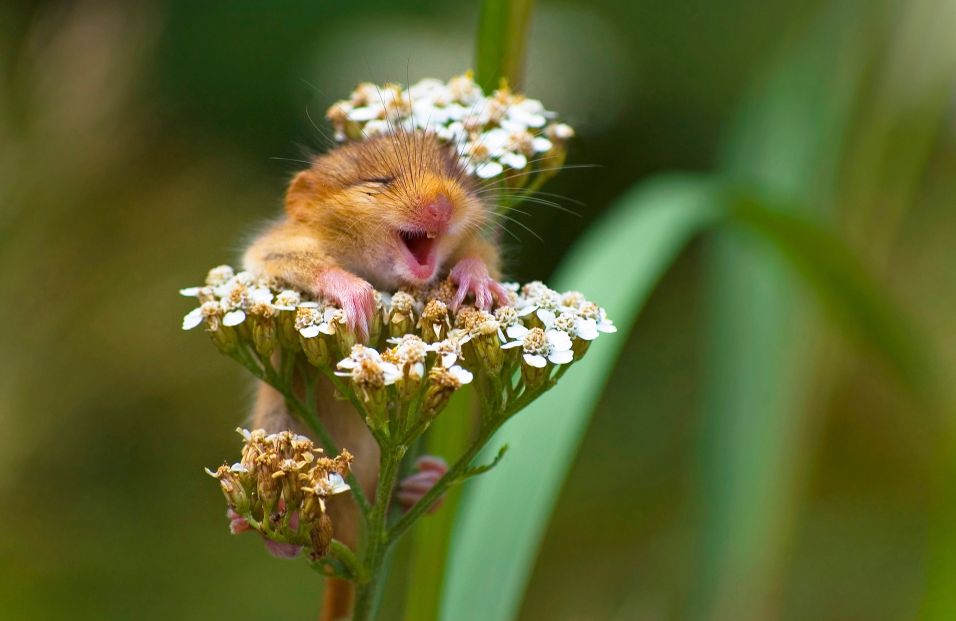 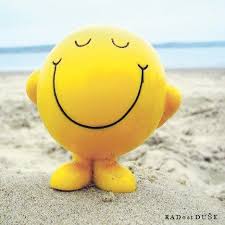                                                   Пријатан и весео распуст жели вам ваша наставница Даниела!